PHOTO RELEASE FORM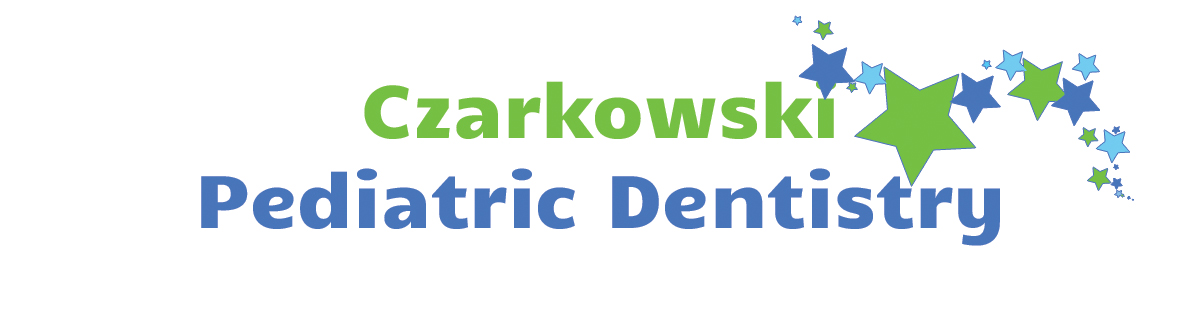 We are proud of our friends and patients at Czarkowski Pediatric Dentistry. We love to share our accomplishments, activities and good news on our website and our Facebook page. The law requires that we ask for your permission to use information about your child.  Pursuant to the law, we will not release any personal identifiable information about you or your child such as last name, address, phone number or email address. Please check one of the following options: I GRANT permission for the listed patient(s) photo/image and first name to be published on the company’s website and/or Facebook page. I DO NOT GRANT permission for the below listed patient(s) photo/image to be listed on the company’s website and/or Facebook page.By signing below, I acknowledge my understanding of the above options for use of the photograph(s).Child’s Name(s): _________________________________________________________Print Parent/Guardian Name: _____________________________________________Signature: ______________________________________________________________Reasons we would use your photo:No Cavity ClubNew PatientsContest WinnersCzarkowski Pediatric Dentistry fundraisers and eventsThe only place we would use your pictures in on our company website: www.czarkowskipediatricdentistry.com or our Facebook page